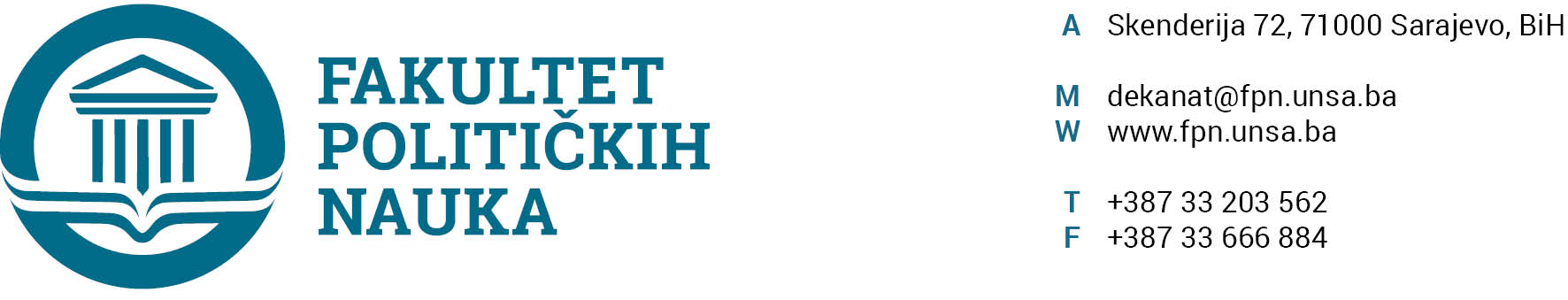 ZAPISNIKSa sjednice Odsjeka politologije, koja je održana u Zbornici Fakulteta u ponedjeljak, 9. 10. 2023. godine u 10.00 h.Dnevni redUsvajanje zapisnika sa prethodne sjednice održane 27.9.2023;Magisteriji;Tekuća pitanja.Prisutni: E. Spahić, S. Kurtćehajić E. Sadiković, H. Karčić, E. Fejzić, J. Hasanović, O. Sušić i E. Huruz Memović.Odsutni: N. Mujagić, D. Kapidžić i N. Dž. MirašćijaZapisničar: B. BeširovićAD.1. Usvajanje zapisnika sa prethodne sjednice održane 27.9.2023. godine;Zapisnik sa sjednice održane 27.9.2023. godine je jednoglasno usvojen, kao i predloženi dnevni red.AD.2. Magisteriji:ZAKAZIVANJE ODBRANA MAGISTARSKIH RADOVAPROMJENA KOMISIJEStudentica Mavrić Aida, Prijavljena tema: „Integrirani Univerzitet-Uloga procesa podrške na visokoškolskim institucijama“Novoimenovana komisija:Prof. dr. Ehlimana Spahić – predsjednik;Prof. dr. Aziz Šunje – član/mentor;Doc. dr. Elma Huruz Memović – član;Prof. dr. Hamza Karčić – zamjenski član.AD.3.  Tekuća pitanja;Sekretar Odsjeka, Berina Beširović, informirala je prisutne da ju je kolegica koja je upisana na prvu godinu studija Upravljanje državom kontaktirala sa informacijom da je student koji ima poteškoće sa učenjem i zahtijevala poseban režim ispunjavanja predmetnih obaveza koji uključuje: razdvajanje polaganja ispita na lekcije, davanje ispitnih pitanja, skraćenje obima gradiva. Prisutni MA Jasmin Hasanović i Mr. Osman Sušić su također potvrdili da im se kolegica obratila sa sličnim zahtjevom te je na Sjednici Odsjeka zaključeno da treba zauzeti jedinstven stav u pogledu zahtjeva ove studentice. Sarajevo, 9.10.2023. godineŠef Odsjeka, prof. dr. Ehlimana Spahić_________________________________Kriteriji za akreditiranje studijskih programa K4/S4 (4.3)Kriteriji za institucionalnu akreditaciju K4/S4 (4.4)Kriteriji za akreditiranje studijskih programa K4/S4 (4.3)Kriteriji za institucionalnu akreditaciju K4/S4 (4.4)Kriteriji za akreditiranje studijskih programa K4/S4 (4.3)Kriteriji za institucionalnu akreditaciju K4/S4 (4.4)Kriteriji za akreditiranje studijskih programa K4/S4 (4.3)Kriteriji za institucionalnu akreditaciju K4/S4 (4.4)Kriteriji za akreditiranje studijskih programa K4/S4 (4.3)Kriteriji za institucionalnu akreditaciju K4/S4 (4.4)Kriteriji za akreditiranje studijskih programa K4/S4 (4.3)Kriteriji za institucionalnu akreditaciju K4/S4 (4.4)Br.Ime i prezimePrijavljena temaMentorKomisija za ocjenu i odbranuTermin za odbranu rada1CERIĆ AMRA (urađen izvještaj na potpisu)BOSNA I HERCEGOVINA IZMEĐU MULTIKULTURALIZMA I NACIONALIZMAProf.dr.Šaćir FilandraPredsjednik: prof.dr.Suad KurtćehajićČlan: prof.dr.Nermina MujagićZamjenik člana:prof.dr.Ehlimana SpahićPotvrđen termin odbrane:Petak20.10.2023. godine u 10.00h 2ČIZMIĆ SANELAODNOS BOSNE I HERCEGOVINE I EVROPSKE UNIJE S VOJNO - POLITIČKOG  ASPEKTAProf.dr.Nedžma Džananović MiraščijaPredsjednik:prof.dr.Sead Turčalo Član: prof.dr.Elmir SadikovićPonedjeljak30.10.2023.Treba termin3ČAMO LEJLAOD LAJKA DO MILENIJSKE DIPLOMATIJE -STRATEŠKE KAMPANJE EVROPSKE UNIJE USMJERENE NA MLADE EVROPLJANEFROM LIKE TO MILENIJAL DIPLOMACY-EU STRATEGY CAMPAIGNS IN ENGAGING YOUNG EUROPEANSProf.dr.Nedžma Džananović MiraščijaPredsjednik: prof.dr.Elmir SadikovićČlan: prof.dr.Jasna DurakovićZamjenik člana:prof.dr.Ehlimana SpahićPonedjeljak30.10.2023.Treba termin4OROZ ANAMARIJAKULTURNA DIPLOMATIJA-KLJUČNA SASTAVNICA DIPLOMATIJE U 21.STOLJEĆUProf. dr. Sarina BakićPredsjednik: prof.dr. Nedžma Džananović MiraščijaČlan: prof.dr. Ehlimana SpahićZamjenik člana:prof.dr.Hamza KarčićPotvrđen termin odbrane:Srijeda 18.10.2023. godine u 11.00 h 5MILIĆ GORANSTRANE INVESTICIJE U ENERGETSKI SEKTOR KAO FAKTOR ODRŽIVOG RAZVOJA PRIVREDE U BOSNI I HERCEGOVINIProf. dr. Ehlimana SpahićPredsjednik: prof.dr.Elmir SadikovićČlan: prof.dr. Elvis FejzićZamjenik člana:prof.dr. Hamza KarčićPotvrđen termin odbrane: Utorak17.10.2023. godine u 10.00 h6JAŠAREVIĆ AMELA (urađen izvještaj na potpisu)POLITIČKI SISTEM I PRAVA NACIONALNIH MANJINA U BOSNI I HERCEGOVINIProf.dr.Elmir SadikovićPredsjednik: prof.dr.Elvis FejzićČlan: prof.dr.Zarije SeizovićZamjenik člana:doc.dr.Elma Huruz MemovićPotvrđen termin odbrane: Utorak17.10. u 11 h